Objednací listč. 171/21/7 Předmět objednávky 	Množství	Předpokl. cena Kč 	Celkem (s DPH): 	108 401,48 Kč Popis objednávky:Objednáváme provedení doplňovacího průzkumu železobet. konstrukcí ochozů, stropní konstrukce na úrovni +0,00 pro realizaci PD Plavecký stadion Strakonice - náprava havarijního stavu stávajících ochozů, stropní konstrukce na úrovní +0,00, včetně stavu narušení betonu, včetně stavu narušení výztuže a včetně ověření vyztužení dle skutečnosti oproti původnímu projektu - dle cenové nabídky z 19.12.2021. Cena bez DPH činí 89.588,00 Kč, tj. cena včetně DPH činí 108.401,48 Kč. Termín dodání: 31. 1. 2022 Bankovní spojení: ČSOB, a.s., č.ú.: 182050112/0300	IČ: 00251810	DIČ: CZ00251810Upozornění:	Na faktuře uveďte číslo naší objednávky.	Kopii objednávky vraťte s fakturou.	Schválil:	Ing. Jana Narovcová	vedoucí odboru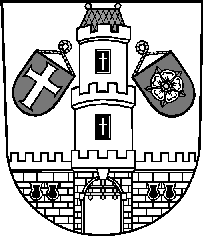 Město StrakoniceMěsto StrakoniceMěstský úřad StrakoniceOdbor majetkovýVelké náměstí 2386 01 StrakoniceVyřizuje:Ing. Oldřich ŠvehlaTelefon:383 700 322E-mail:oldrich.svehla@mu-st.czDatum: 22. 12. 2021Dodavatel:BETONCONSULT, s.r.o.V rovinách 609140 00  PrahaIČ: 27366774 , DIČ: CZ27366774Plav.stadion Strakonice-doplňující průzkum ŽB stropních konstrukcí ochozů1108 401,48